Pozdravljeni sedmošolci. Moram vas pohvaliti, da v večini delate zelo dobro in da vestno in sproti oddajate domače naloge. Ko vam dam napotke, kaj popravite, pa tudi poiščete napake in potem naredite pravilno. Vem, da včasih tak način dela zahteva veliko več truda in koncentracije, vendar pa bo znanje, ki ga boste pridobilo tako, da boste sami raziskovali in s svojim razmišljanjem prišli do prave rešitve, morda še boljše, kot pa če bi pri uri napol poslušali. Trudim se, da bi vam snov predstavila tako, da bi vam šlo čim lažje, če pa kaj ne gre, me pa le vprašajte. Pred nami je nov delovni teden, upam, da se bomo spet naučili kaj novega.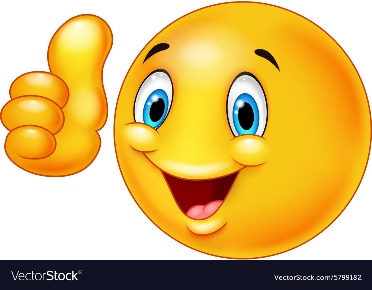 Danes boste delali samostojno s pomočjo delovnega zvezka.Napišite naslov    VIŠINE TRIKOTNIKA.Delovni zvezek odprite na strani 26 in 27. Stran 26 preberite, nato prepišite zapis v okvirčku, kaj je višina, kako jo označimo in kaj je višinska točka.Prepišite in prerišite 1. rešen primer na strani 27. Za trikotnik ABC vzemite podatke a = 5,5 cm,       b = 4,5 cm in c = 4 cm. Mere so malo drugačne kot v DZ.  Kot kaže rešen primer, narišite vse tri višine, jih označite in narišite višinsko točko. Natančno izmerite vse tri višine in meritve zapišite. Potek načrtovanja prepišite.Narišite še naslednja trikotnika, obema narišite vse tri višine in jih izmerite. Označite tudi višinsko točko. Ne pozabite na prepis podatkov, skico in potem šele sliko. Rešitve preglejte v spletni učilnici.a) ∆ ABC			b) ∆ ABC    b = 9 cm			    a = 7 cm    ∝ = 45°			    c = 5,5 cm    γ = 60°			    β = 85°Ko končate, poslikajte vse, kar ste izpisali in narisali in mi pošljite. Želim vam uspešno delo.